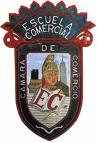 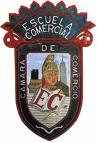 I.  COMO CONTADOR DE LA EMPRESA “LA LUNA NUEVA S, A” .RESUELVA EN ASIENTOS DE DIARIO LO SIGUIENTE:1. LA EMPRESA  COMPRÓ MERCANCÍAS POR $ 950,000 CON DOCUMENTOS.2. HOY PAGÓ CON CHEQUE LAS MERCANCÍAS.3. ADQUIRIÓ UN TERRENO POR $ 950,000 A CRÉDITO.4. SE PAGÓ LA RENTA DEL MES POR $ 20,500  DEL MES 50% EN EFECTIVO Y 50% CON CHEQUE.5. SE VENDIÓ MERCANCÍAS POR % 750,000 EL 30% A CRÉDITO, EL 20% CON DOCUMENTOS Y EL RESTO EN EFECTIVO.NOTA: SE PIDEN REGISTRO EN RAYADO DE DIARIOMATERIA: CONTABILIDAD ISEMANA No. 5TEMA: AUMENTOS DE ACTIVO , PASIVO Y CAPITAL EN ESQUEMAS DE MAYORPROFESOR: YESENIA ROLDÁN CADENA